Гвоздева Инна Анатольевна, учитель начальных классов первой квалификационной категории МБОУ «Туринская средняя школа» Эвенкийского муниципального района Красноярского края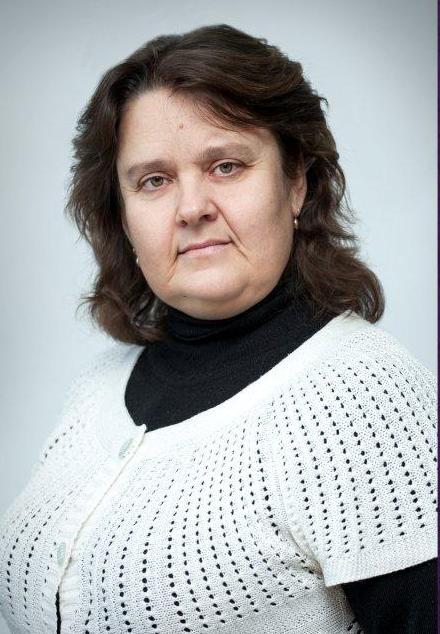 Открытый урок по внеклассному чтениюТема урока: Эвенкия – Родина мояЦели:познакомить с культурой и традициями народов Севера, активизировать словарный запас и расширить кругозор, обогатить жизненный опыт детей;развивать речь, познавательную активность, творческий потенциал учащихся;воспитывать чувства прекрасного, любовь и гордость к родному краю, умение ценить культуру и традиции народов Севера.Реквизиты: национальные костюмы; выставка книг об Эвенкии, карточки с изображением контуров языков пламени, краски, кисточки, выставка рисунков детей; поговорки, пословицы,  напечатанные на отдельных листочках; музыкальное сопровождение.Ход  занятия:1 слайд. Ученик   (читает стихотворение Н. Гордеева «Край соболиный»):  Здесь у нас края такие -Птицей в год не облететь.Эвенкия, Эвенкия,О тебе всю жизнь мне петьДали звонкие, тугиеПересек олений след, А кругом снега такие – Хватит их на целый свет.Я  взмахну хореем длинным,Вьюге путь пересеку,Еду в край мой соболиный, В отчий дом – мою тайгу!2 слайд (звучит отрывок песни «Хэй, Эвенкия!»)Учитель: Я приветствую вас, мои дорогие ребята! И этим замечательным стихотворением мы начинаем наш урок. Тема нашего урока «Эвенкия – Родина моя». - Ребята, а какие ассоциации у вас вызывает слово  Родина?(Дети высказывают свои предположения)3 слайд.Учитель:  Да, действительно,  Россия  и Родина - эти понятия для нас неотделимы. Понятие «Родина» имеет для нас несколько значений: это и великая страна с великой историей, это и то место на земле, где человек родился и рос, где находятся могилы его предков, где он познал первые радости и неудачи. Не случайно в трудные критические минуты своей жизни люди вспоминают место, где родились, то есть свою малую Родину. - Ребята, а кто из вас родился в Туре? Спасибо! - Наша с вами малая родина - это  Эвенкия, п. Тура.  Здесь живете вы, ваши родители, друзья. 4 слайд.Ученик   (читает стихотворение В. Власова   Эвенкия моя»):  Красотой первозданной горда,Край таежный великой России,Величава, светла, молодаЭвенкия моя, Эвенкия.Пахнут ветры кедровой смолой,Взор мой радуют дали лесные.Красотой я любуюсь твоей,Эвенкия моя, Эвенкия!Где поют в сосняках глухари, Зазвучали там песни другие.Ты нам клады свои подари, Эвенкия моя, Эвенкия!5 слайд (звучит отрывок песни «Эвенкийская песня»).Учитель: Почему нашу землю называют Эвенкией? Потому что это родина эвенков. Они себя называют эвэнки. Би эвэнки – я эвенк.  Сегодня мы с вами отправимся в увлекательное путешествие по северному краю на оленьих упряжках. Что такое оленья упряжка?Дети: Оленья упряжка -  легкие санки, которые везут олени. Учитель: Как олени помогают человеку на севере?Дети: Олени для северных народов – это и транспорт, и одежда, и еда, и жилье. Учитель: И прежде, чем мы отправимся в путешествие, послушайте отрывок из стихотворения Романа Ругиана «Передовой олень»:Передовой олень, ты самый умный в стаде.
Всю тундру я изучил по твоим следам.
Сегодня снова я, мечтая о награде,
Упряжку молодых во власть твою отдам.
Передовой олень, ты чести не уронишь.
Уж мне тебя не знать, напарник мой родной!
Соперников своих опять легко обгонишь,
Легко опередишь, как прошлою весной.
Ты добываешь мне победу за победой!Учитель: «Оленья упряжка» пребывает на место стоянки.  Вот мы и добрались до места, где можем немного передохнуть. Как называется поселок, в котором мы живем? Дети: Наш поселок называется Тура. Учитель: Как называется наш район? Дети: Мы живем в Красноярском крае, Эвенкийском муниципальном округе. Учитель: Ребята, а какой климат в нашем крае?Дети: Суровый климат, часто бывают морозы и вьюги. Лето короткое, холодное, а зима длинная, морозная. Учитель: Сейчас мы с вами немного разомнемся и погреемся  (физминутка).- Чтобы не замерзнуть, давайте соберем немного хворосту и разведем костер, около которого немного погреемся (имитируют сбор дров).\- Теперь все присядем. Перед вами небольшие листочки, на которых изображены языки пламени огня. Вы должны их разукрасить красками. - А теперь давайте прикрепим их на доску. У нас получился жаркий костер. Осторожно, не обожгитесь. Теперь можно погреться и послушать интересные истории, сказки, легенды.-Эвенкия богата своими обычаями, традициями. Здесь исстари народ придумывал сказки и легенды, поговорки и пословицы, загадки, сочинял свои песни, в которых прославлял свою родину. Дети читают с карточек пословицы, поговорки, заклички и т.д.- Сейчас мы с вами познакомимся с эвенкийской народной сказкой. У вас на парте лежит книга, в ней закладка. Откройте, пожалуйста, книгу. Прочитайте начало сказки. Слайд 6.Учитель: А что произошло дальше мы узнаем  из мультфильма «Росомаха и лисица» (эвенкийская народная сказка)  http://mults.info/mults/?id=1413Учитель: Скажите, вам интересно узнать, чем же все закончилось? Тогда остальное прочитаете самостоятельно.Слайд 7. Учитель: На эвенкийской земле живут очень интересные и замечательные люди. Многие из них оставили значимый след в жизни Эвенкии. Один из них Сергей Геннадьевич Салаткин – заслуженный работник культуры России. Он автор герба и флага Эвенкии.Учитель: На следующих уроках мы познакомимся с творчеством таких замечательных людей, как Н. Оёгир, В. И. Мукто, А. Н. Немтушкин. Учитель: Вам понравилось наше путешествие? Расскажите, что вам особенно понравилось на нашем уроке? Что нового вы узнали? Поделитесь своими  впечатлениями о нашем сегодняшнем путешествии. На перемене вы можете   познакомиться с выставкой книг об Эвенкии, которую я для вас оформила.ПРИЛОЖЕНИЯПословицы Осень-житуха со злюкой зимой борется.Лето – припасиха, зима – подберихаУ зимы брюхо велико.Матушка-весна всем людям красна.Поговорки.Весна-красна нам добра принесла.Зима весну пугает, да сама тает.Увидал грача -  весну встречай.ПриметыКукушка сильно закуковала – завтра дождь будет.Когда вода в реке прибывает, дождя не будет.Стало много комаров – скоро дождь будет.Когда бывает много грибов, тогда бывает много белокЗаклички.Гром гремучий, тресни тучей, Дай дождя с небесной кручи!***Медведь, медведь!Разгони тучу – Дам тебе овса кучу!***Гори, солнце, ярче – Лето будет жарче,А зима теплее, А весна милее.***Дождик, дождик, Хватит лить.Дома деточки, Словно птички в клеточке.